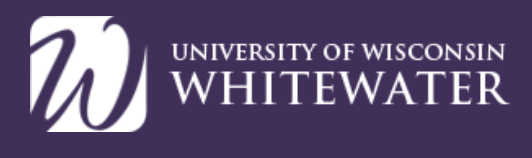 Syllabus Language: Cengage Unlimited Thank you for adopting Cengage course materials and for your interest in Cengage Unlimited.  We’re thrilled to partner with you to increase access, affordability and choice in course materials for students.  Below you will find some language to help you incorporate Cengage Unlimited into your course syllabus depending on your required materials.  If you are unsure of which option to use, or what information to insert in the highlighted fields please contact your Cengage Learning ConsultantOption 1: WebAssign Required Course Materials: This course will require WebAssign from Cengage. You have access to WebAssign through Cengage Unlimited – a digital subscription service.  With Cengage Unlimited you can access ALL Cengage materials you are using in ANY courses AND a library of 22,000+ e-books, study guides and reference materials.To access WebAssign and your Cengage Unlimited account, go to webassign.net and click the ‘Enter Class Key’ button at the top right corner. Enter the Class Key provided below:Class Key: <Insert Your WebAssign Class Key>When prompted, create an account or sign in with your existing Cengage account and follow the prompts to complete the registration process. You will be brought to your Cengage Unlimited dashboard where you can explore Cengage Unlimited and access your WebAssign course materials. Want a walkthrough? View the Quick Start GuideNEED ASSISTANCE?  If you are having trouble accessing your Cengage Unlimited dashboard or need help with loading the course materials, please reach out to the Cengage Unlimited Help Desk.Option 2: Canvas Integrated Courseware (Aplia/MindTap/CNOW/OWL): Required Course Materials: This course will require <Insert your Cengage Digital Solution> from Cengage. You have access to <Insert your Cengage Digital Solution> through Cengage Unlimited – a digital subscription service.  With Cengage Unlimited you can access ALL Cengage materials you are using in ANY courses AND a library of 22,000+ e-books, study guides and reference materials. To access <Insert your Cengage Digital Solution> and explore Cengage Unlimited, log in to Canvas, enter this course <Insert your Course and Number as it appears in Canvas>, and click on the link that says <Insert Cengage Course Link Name>. When prompted, create an account or sign in with your existing Cengage account and follow the prompts to complete the registration process. You will be taken directly to your course materials. To access your Cengage Unlimited dashboard, navigate to ‘My Home’ in the menu dropdown in the top right corner of <Insert your Cengage Digital Solution>.Want a walkthrough? View the Quick Start GuideNEED ASSISTANCE?  If you are having trouble accessing your Cengage Unlimited dashboard or need help with loading the course materials, please reach out to the Cengage Unlimited Help Desk.Option 3: eBook Only Courses (Access through CU Dashboard Link): Required Course Materials: This course will utilize content available from Cengage, specifically the following eBook:Title: <Insert eBook Title for your required textbook>ISBN: <Insert ISBN for your required textbook>You have access to your eBook through Cengage Unlimited – a digital subscription service.  With Cengage Unlimited you can access ALL Cengage materials you are using in ANY courses AND a library of 22,000+ e-books, study guides and reference materials. Below are the steps to get started: STEP 1: Access Your Cengage Unlimited DashboardSign into Canvas and navigate to this course, <insert course name and number as it appears in Canvas>.Click the Cengage Unlimited content link. When prompted, create an account or sign in with your existing Cengage account and follow the prompts to complete the registration process. STEP 2: Add Your Course Materials From your Cengage Unlimited ‘My Home’ tab, click the Search button and enter the ISBN listed above (you can also search by title or author). Once located, select ‘Add to My Home’ to save the eBook to your ‘My Home’ page within your account.Want a walkthrough?  View the Quick Start GuideNEED ASSISTANCE?  If you are having trouble locating accessing your Cengage Unlimited dashboard or need help with loading the course materials, please reach out to the Cengage Unlimited Help Desk.